INA: ZAŠTITARI PRIRODEZADATAK: IZRADI BOŽIĆNU ČESTITKU I POKLONI JE DRAGOJ OSOBI.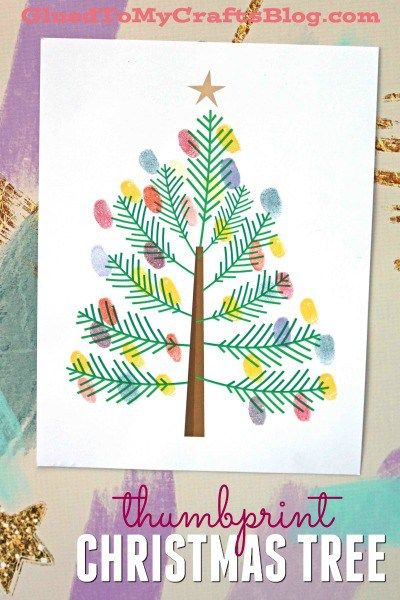 